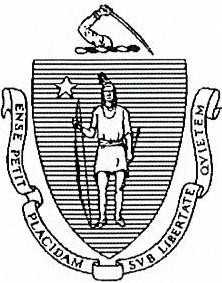 Jeffrey C. RileyCommissionerMassachusetts Department of Elementary and Secondary Education75 Pleasant Street, Malden, Massachusetts 02148-4906		Telephone: (781) 338-3000 TTY: NET. Relay 1-800-439-2370By email June 15, 2021Veronica ConformeChief Executive Officer, UP Education Network 90 Canal Street, Suite 610Boston, MA 02114 Dear Ms. Conforme:I have reviewed your request to modify the Turnaround Plan for UP Academy Holland (Holland) to alter the student schedule to increase collaboration time for teachers. (See attached proposal.)As you noted, the proposal explains the rationale for this change and details the anticipated school schedule for school year 2021-2022. This rationale demonstrates a thoughtful schedule that increases the minutes students spend in core academic classes while increasing the daily time available for structured teacher collaboration. Accordingly, for the reasons set forth in the proposal, and pursuant to G.L. c. 69, § 1J(t) and (v), I modify the Holland’s Turnaround Plan to allow for the changes to the school schedule.Sincerely,SIGNED BYCOMMISSIONER RILEYJeffrey C. RileyCommissioner of Elementary and Secondary EducationCc:	Brenda Cassellius, Superintendent Boston Public Schools Victoria Thompson, Principal, UP Academy HollandLauren Woo, Director of the Office of Strategic Transformation, Department of Elementary and Secondary EducationEnclosure